Merboltickýzpravodaj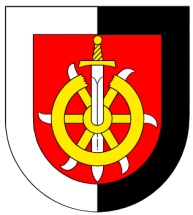 č.9/2022								  	29.09.2029.2022   	  Dezinfekce – Covid   Je stále k dispozici na obecním úřadě, v současné době opět nabývá na aktuálnosti– nádoby vlastní.       Kominík    V letošním roce bude pro přihlášené zájemce chodit kominík  v sobotu 8.10.2022. Jako obvykle půjde ze spodního konce obce nahoru. Bude mít na všechny zájemce telef. kontakt a v případě nejasností bude telefonovat. Bližší časový údaj z organizačních důvodů není možné poskytnout.      Mobilní svoz nebezpečného odpadu  V sobotu 15.10.2022 proběhne pravidelný svoz nebezpečného odpadu. Novinkou je, že bude probíhat z organizačních důvodů až od 11.40 hod, jinak je vše stejné, začínáme u dolní zastávky autobusů a pokračujeme směrem nahoru k úřadu a končíme u bytovek. Jen ještě připomínám, že pneumatiky musí být demontovány z disků a berou se jen pneu z osobních vozů – nikoli z nákladních a traktorů.      Oprava místních komunikací    Jak jsem avizoval v minulém čísle, plánovaná oprava místních komunikací je v plném proudu. Bohužel ne v tak plném proudu, jak bychom si představovali, protože  počasí nám moc nepřeje a postup prací se díky tomu komplikuje a zpomaluje.       Vypouštění draků   Jakmile se v sobotu 15.10.2022 zbavíte všeho, co nepotřebujete, můžete se zúčastnit taktéž již tradičního vypouštění draků a dráčků, které ve spolupráci s obcí pořádá Sousedský spolek Merboltice (SSM).Celá akce vypukne  v 15.00 hod u božích muk na Zaječím vrchu. Oheň, buřty a jablíčka budou k dispozici; pití, dráčci a nálada budou takové, jaké si přinesete z domova. V případě nepřízně počasí (silný déšť, bouřka) se akce automaticky ruší.                   Ustavující zasedání nově zvoleného Zastupitelstva obce Merboltice  Toto zasedání se bude konat v prostorách bývalé „paletárny“ v dolní části Merboltic u spodní zastávky „BUS“ naproti Čertovu mlýnu. Přesné datum ještě není možné určit z důvodu možného odvolání na neplatnost voleb a následného potvrzení soudem o platnosti voleb. Nicméně pokud nedojde k odvolání, předpokládaný termín této schůzky by vycházel na pátek 14.10.2022 v 18.00 hod. Aktuální informace budou k dispozici na našich obecních stránkách a informační tabuli.   A protože toto je poslední Zpravodaj, který ve funkci starosty obce Merboltice píši, chtěl bych Vám poděkovat za trpělivost, kterou jste se mnou měli, svému nástupci přeji hodně úspěchů v boji se státní byrokracií a ve zvelebování naší krásné vesničky, protože ona si to zaslouží.                              Pavel Pažout – končící starosta